   Welcome to Worship!January 23, 2022	                                         Epiphany 3cGreetings and AnnouncementsPrelude                            "Prelude in D Major”                      J. S. Bach                                                	                      Responsive Call to Worship based on psalm 19: 7-10, 13-14                  Leader:   The law of the Lord is perfect, reviving the soul;      the decrees of the Lord are sure, making wise the simple;   People:   the precepts of the Lord are right, rejoicing the heart;      the commandment of the Lord is clear, enlightening      the eyes;   Leader:   the fear of the Lord is pure, enduring forever; the       ordinances of the Lord are true and righteous altogether.   People:   More to be desired are they than gold, even much fine      gold; sweeter also than honey, and drippings of the      honeycomb.   Leader:   Keep back your servant also from the insolent; do not let      them have dominion over me. Then I shall be blameless,      and innocent of great transgression.      People:   Let the words of my mouth and the meditation of my      Heart be acceptable to you, O Lord, my rock and my       redeemer.Opening Hymn:       "O For a Thousand Tongues to Sing”      No. 96                        Unison Prayer of Invocation and Lord’s Prayer (debts)Lord, as we gather this week, give us the hearts to feel that your will is fulfilled right here, right now, this day through us.  Help us to know your love through the prayer your Son taught us to pray, saying....Our Father, who art in heaven, hallowed be thy name. Thy kingdom come, thy will be done on earth as it is in heaven. Give us this day our daily bread, and forgive us our debts, as we forgive our debtors. And lead us not into temptation, but deliver us from evil. For thine is the kingdom, and the power, and the glory forever. AmenGloria Patri					                 No. 734Glory be to the Creator, and to the Christ: And to the Holy Ghost;As it was in the beginning, is now and ever shall be: world without end. Amen.The Message for All Ageschoir anthem               " 'Tis So Sweet to Trust in Jesus"Reading of the Word             Luke 4: 14-21 Sermon                        “False and True Prophets”              Meditation Hymn:               "Community of Christ”             No. 615         Prayers of the PeopleCall For The OfferingOffertory                      "Beneath the Cross of Jesus"                    Rea                                                                        You may also mail your offering (P.O. Box 128, Greenland, NH 03840); Give on line by going to greenlanducc.org and click the "Donate" tab. Thank you!Doxology							   No. 34Praise God, from whom all blessings flow:Praise God, all creatures here below.Praise God above, ye heavenly host;Creator, Christ, and Holy Ghost. AmenPrayer of Dedication     Closing Hymn:        “Lord Whose Love Through Humble Service”                                                       						 		No. 575Benediction  Postlude            "Love Divine, All Loves Excelling"            Sanborn                                                             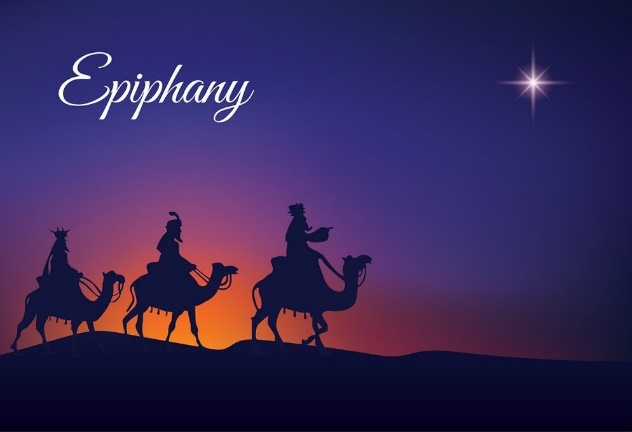 The Greeters/Ushers this week are Lee Pearl and Bev Perriccio. Bev will also read the scripture lesson. The flowers are given by Pastor Mark in honor of his Dad’s birthday. We send Ed Brockmeier a happy belated 90th birthday wish!Community Congregational Church (UCC) Greenland, New Hampshire Gathered in 1706Pastor: Rev. Mark C. BrockmeierMusic Director: Sam PartykaMinisters:  All the members of this congregationChurch School suspended until further notice.Church Office: 44 Post Rd. Open Wednesdays 12-7PO Box 128   Greenland NH   03840603-436-8336, greenlanducc@myfairpoint.netRev. Mark Brockmeier email: revbrock@bu.eduMobile: 603-818-2328January 23, 2022 		                                                  Epiphany 3C    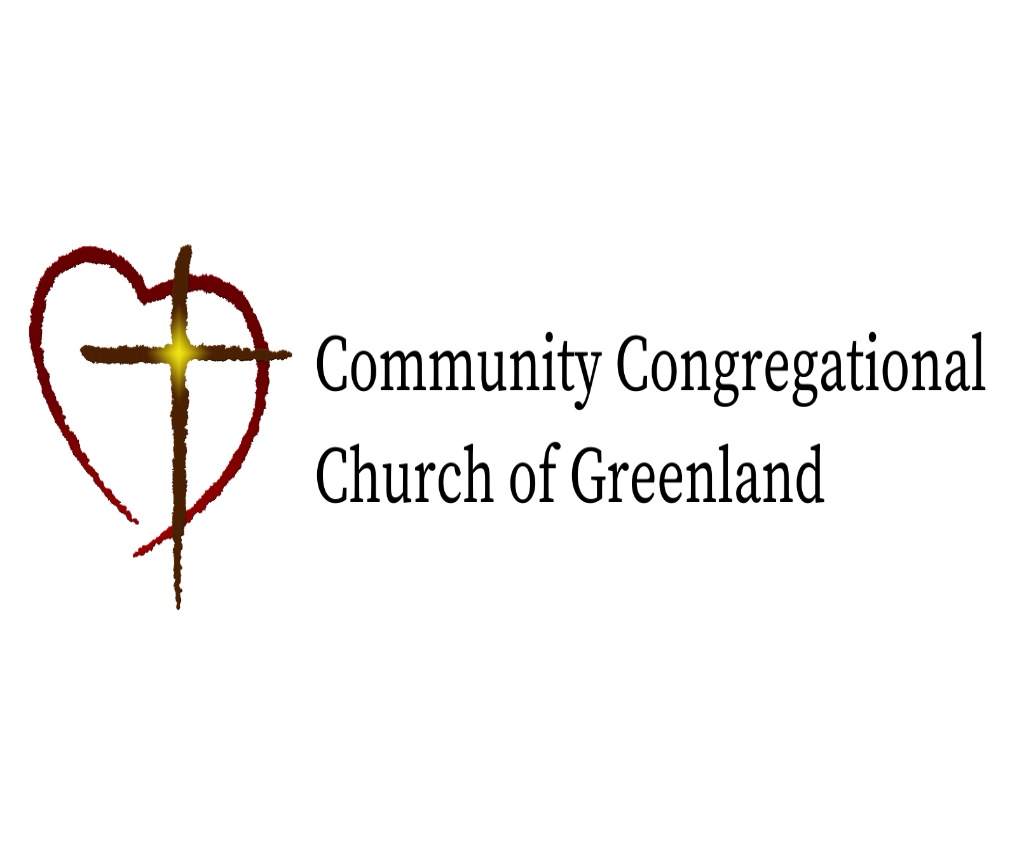 